Dopasuj  ilustracje do właściwych robotów – jakie głoski słyszysz w nazwach ?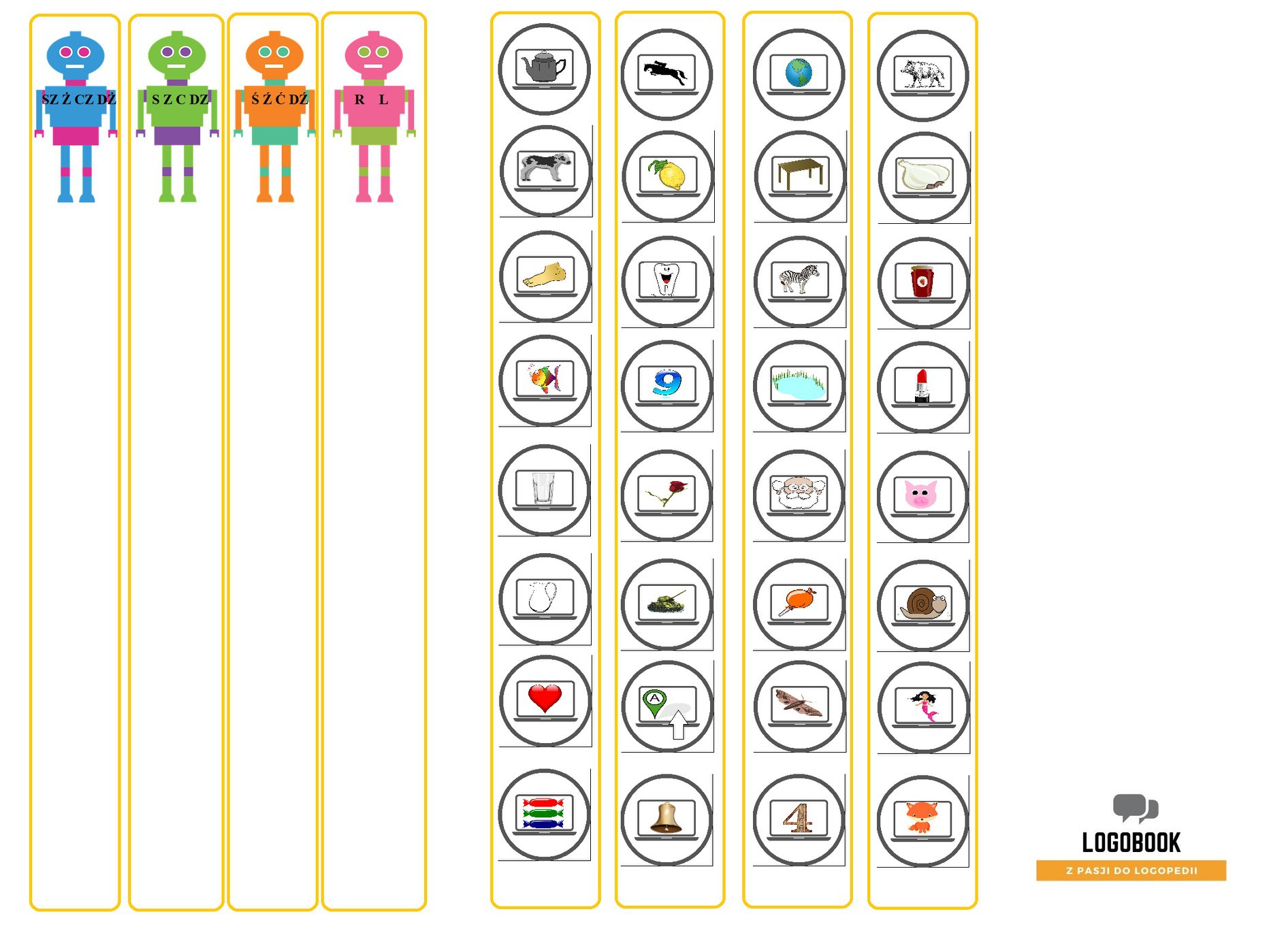 